Hangtompító lábazat SD 63Csomagolási egység: 1 darabVálaszték: 
Termékszám: 0092.0346ALTGyártó: MAICO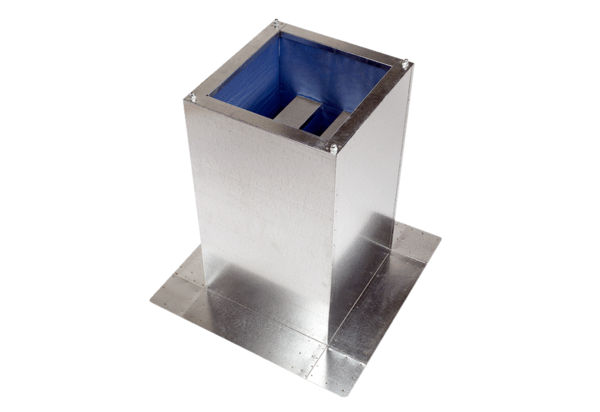 